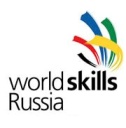 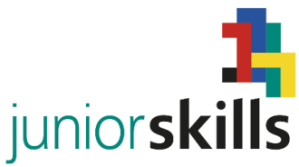 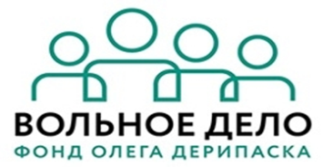 Эксперты чемпионата JuniorSkillsКомпетенция «Web-дизайн»№ п/пФамилияИмяОтчествоМесто работы1КовинаТатьянаПавловнаКГАПОУ "Пермский авиационный техникум им. А.Д. Швецова"2АйдаровЮрийРафаэлевичМАОУ "Средняя общеобразовательная школа № 146 с углубленным изучением математики, физики, информатики" 3ШляпинВладимирМихайловичМАОУ "Средняя общеобразовательная школа № 74 " г. Перми4БорисоваСветланаАлександровнаМАОУ "Средняя общаобразовательная школа № 37 " г. Перми5КондратенкоЕленаИвановнаМАОУ "Средняя общеобразовательная школа № 3" г. Перми6КречетовВладимирВикторовичМАОУ " Школа дизайна "Точка" г. Перми7ГорбуноваОльга МихайловнаМАОУ "Средняя общеобразовательная школа № 146 с углубленным изучением математики, физики, информатики" 